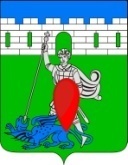 Совет  Пригородного сельского поселенияКрымского районаР Е Ш Е Н И Еот 09.10.2019                                                                                                                            № 3хутор НовоукраинскийО согласовании проекта постановления главы администрации (губернатора) Краснодарского края «О внесении изменения в постановление главы администрации (губернатора) Краснодарского края от 17 декабря 2018 года № 835 «Об утверждении предельных (максимальных) индексов изменения размера вносимой гражданами платы за коммунальные услуги в муниципальных образованиях Краснодарского края на 2019-2023 годы» в части утверждения предельного (максимального) индекса изменения размера вносимой гражданами платы за коммунальные услуги в Пригородном сельском поселении Крымского районас 1 июля по 31 декабря 2019 года	В соответствии со статьей 157.1 Жилищного кодекса Российской Федерации, постановлением Правительства Российской Федерации от 30 апреля 2014 г. № 400       «О формировании индексов изменения размера платы граждан за коммунальные услуги в Российской Федерации» Совет Пригородного сельского поселения Крымского района, р е ш и л :1. Согласовать проект постановления главы администрации (губернатора) Краснодарского края «О внесении изменения  в постановление главы администрации (губернатора) Краснодарского края от 17 декабря 2018 года № 835 «Об утверждении предельных (максимальных) индексов изменения размера вносимой гражданами платы за коммунальные услуги в муниципальных образованиях Краснодарского края на 2019 – 2023 годы» в части утверждения предельного (максимального) индекса изменения размера вносимой гражданами платы за коммунальные услуги в Пригородном сельском поселении Крымского района с 1 июля по 31 декабря 2019 года в размере 3,4 %, превышающем индекс по Краснодарскому краю, в размере 2,6 % не более чем на величину отклонения по Краснодарскому краю в размере 2,6 %, утвержденных распоряжением Правительства Российской Федерации от 15 ноября 2018 года № 2490-р.	2. Опубликовать настоящее решение в средствах массовой информации и обеспечить размещение решения на информационных стендах, расположенных на территории Пригородного сельского поселения Крымского района и разместить на официальном сайте администрации Пригородного сельского поселения Крымского район в сети Интернет. 	3. Решение вступает в силу со дня официального опубликования.Глава Пригородного сельского поселения Крымского района			                                    В.В. Лазарев 